7 мая  2019  года  состоялась  районная акция «Звезда Памяти», которая  прошла  в рамках Всероссийской акции «Свеча памяти», участники  с 2009 года ежегодно накануне Дня Победы зажигают свечи в честь павших в боях за Родину. Акция   проводится  с  целью патриотического воспитания детей и молодёжи, как важный общенародный акт солидарности, наряду с акциями  «Георгиевская лента»  и  «Бессмертный полк». 765 учащихся  и педагогов  из 20  образовательных организаций  Богучарского муниципального района  возложили  красные гвоздики, гирлянду Славы  к мемориалу Вечного огня, где прошла смена Почетного караула. Все участники почтили минутой молчания погибших защитников нашей Родины.Первый заместитель главы администрации Богучарского муниципального  района – руководитель МКУ «Функциональный центр»  Ю.М. Величенко и  Благочинный  Богучарского церковного округа  отец  Иоанн  обратились  к жителям, гостям, учащимся  нашего города  со  словами,  о  сохранении  будущим поколениям памяти о героях Великой Отечественной  войны, бойцах  Красной Армии и Флота, тружениках тыла, партизанах и выживших в немецких концлагерях. Все они являются героями нашей  страны,  каждой  семьи. На  тематическом концерте  выступили  лучшие солисты -  победители районных и областных фестивалей патриотической песни. Юнармейцы МКОУ «Богучарская СОШ №1»  и   МКОУ «Богучарская СОШ №2»  еще раз  вспомнили  о   наших земляках, участниках суровых испытаний военных лет. Юноши и девушки  дали клятву с  честью и гордостью нести высокое звание юнармейца! Быть патриотами и достойными гражданами России! 	 Великая Отечественная война длилась 1418 дней и ночей!            Целых 4 года! 1418  свечей были зажжены учащимися и жителями Богучарского района в память о тех, кто  завоевал для нас мир.          Это значит – что память жива.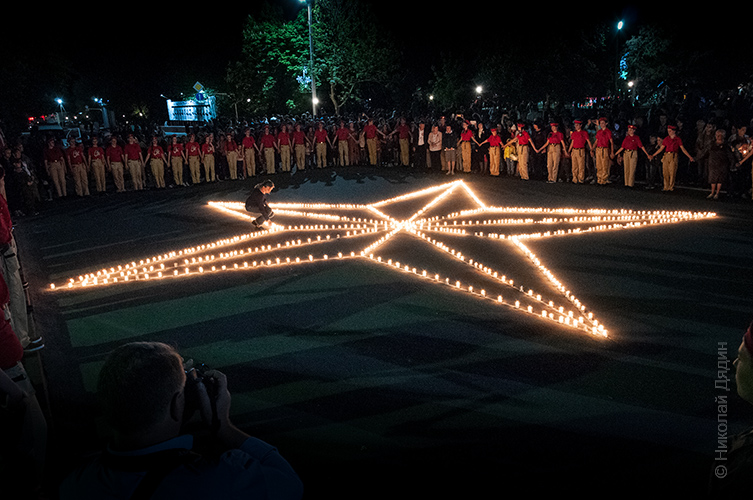 